单选题1．震惊中外的“九一八”事变爆发时间是？	(答案：B)  A.1921/9/18	B.1931/9/18	 C.1937/9/18 	D.1940/9/182．象征中国全民族抗战爆发的事件是？	(答案：C	) A.“九一八”事变	B.西安事变	C.卢沟桥事变	D.皖南事变3．2020年12月13日是我国第几个南京大屠杀死难者国家公祭日？	(答案：D)	 A.一	B.三	C.五	D.七4．第二次世界大战结束后，同盟国对侵华日军在哪里进行了审判？(答案：A)	 A.东京	B.北京	C.华盛顿	D.伦敦5．第二次世界大战结束时间？	(答案：A)	 A.1945/8/15  	B.1945/5/9	C.1944/3/21	 D.1946/1/16．以下哪支特种部队不是美国的？	(答案：D)	 A.三角洲	B.海豹	 C.绿色贝雷帽	D.SAS特种空勤团7．抗日战争时期，从加拿大来由中国共产党领导的抗日根据地救死扶伤的医生是？	(答案：A)A.白求恩	B.司徒雷登	C.斯图卡	D.高尔基8．我国对香港恢复行使主权的时间是？	(答案：D)	 A.1945/8/15	B.1993/7/7	C.1991/3/3	D.1997/7/19．我国对澳门恢复行使主权的时间是？	(答案：A) A.1999/12/20	B.1986/4/1	C.1978/5/31	D.1991/12/2810．我国首颗原子弹代号是？	(答案：B)	 A.胖子	B.邱小姐	C.小男孩	D.瘦子11．我国首艘载人航天飞船是“神州”几号？	(答案：B) A.一	B.五	C.七	D.十一12．我国首颗人造卫星叫什么？	(答案：C)	 A.孙悟空	B.长征一号	C.东方红一号	D.墨子13．中国解放军组织的第一场海陆空三军协同战役是？	(答案：A)	 A.一江山岛战役	B.渡江战役	C.仁川登陆	D.诺曼底战役14．我国近代史上签订的第一个不平等条约是？	(答案：A)	 A.《南京条约》	B.《马关条约》	C.《辛丑条约》	D.《满洲里条约》15．甲午海战是中国与那个国家之间的战争？	(答案：C	) A.英国	B.美国	C.日本	D.德国16．中国抗日战争一共持续了多少年？	(答案：D)	 A.8年	B.10年	C.12年	D.14年17．美国“海豹”突击队于2011年5月1日在哪个国家境内击毙了恐怖分子本·拉登？	(答案：B	) A.以色列	B.巴基斯坦	C.土耳其	D.阿富汗18．著名手枪“沙漠之鹰”是由哪个枪械公司生产的？	(答案：C)	 A.柯尔特	B.FN	C.IWI	D.H&K19．以下哪个代号的无人机不是我国国产的？	(答案：C)	 A.翼龙	B.彩虹	C.全球鹰	D.利剑20．我国潜射战略导弹的代号是?	(答案：A)	 A.巨浪	B.霹雳 	C.东风	 D.红旗21．抗日战争时期，八路军获得的首场对日作战胜利的战役是？	(答案：C)	 A.百团大战	B.血战台儿庄 	C.平型关大捷 	D.淞沪会战22．中国人民志愿军入朝作战是哪一年？	(答案：D)	 A.1940年	B.1945年 	C.1949年 	D.1950年23．1924年由谁创办了黄埔军校？	(答案：B)	 A.蒋介石 	B.孙中山  	C.毛浙东	 D.袁世凯24．战国末年的“长平之战”指挥者是谁？	(答案：A)	 A.白起	 B.王翦	C.项羽	 D.韩信25．以下属于联合国常任理事国的是？	(答案：D)	 A.中、英、美、德、法  	B.中、英、美、日、德	C.美、英、法、德、俄	  D.中、美、英、法、俄26．登船营救人质,在破门而入的瞬间,特战队员可以投掷哪种武器？	(答案：A)	 A.闪光弹 	B.信号弹    	C. 照明弹   	D.空包弹27．“蛟龙”突击队追击海盗时，可以搭载哪种型号的直升机？(答案：B)	 A.直-8直升机 	B.直-9C直升机   	C. 武直-10   	D.歼-1528．敦刻尔克大撤退大约撤出了多少人？	(答案：A)	 A.33.8万	 B.25万	C.14万	D.36万29．“山东”舰是什么时候入列的？	(答案：C)	 A.2020/1/7 	B.2019/6/7	C.2019/12/17	 D.2017/4/2630．英国航母“伊丽莎白女王”级的第二艘航母叫什么？	(答案：A)	 A.“威尔士亲王”号	B.“伊丽莎白女王”号  	C.“纳尔逊”号	  D.“查理”号31．“福莱斯特”级航母被成为超级航母，她的满载排水量是多少吨？(答案：C)	 A.10万吨	B.6万吨	C.8万吨	D.12万吨32．我国海军陆战队的“大八轮”配备什么火炮？	(答案：C)	 A.100毫米线膛炮 	B.120毫米线膛炮  C.105毫米线膛炮 	D.105毫米滑膛炮 33．下列哪一艘航母被称为史上最短命的航母？	（答案：B）	 A.“大凤”号  	B.“信浓” 号  	C.“光辉”号 	D.“怨仇”号34．901型综合补给舰首舰“呼伦湖”号入列的时间是？	（答案：A）	 A.2017/9/1	B.2019/9/1	C.2017/4/23	D.2017/6/2035．我国第一款洲际导弹“东风五号”的试射靶场在哪里？ 	（答案：C）	 A.印度洋	B.大西洋	C.太平洋	D.北冰洋36．潜射版“锆石”高超声速导弹是哪个国家研制的？ 	（答案：D）	 A.中国 	B.美国	 C.英国	D.俄罗斯37．“别尔哥罗德”号潜艇一次可以携带几枚“波塞冬”核动力无人潜航器？	  （答案：D	） A.2枚	B.3枚	C.5枚	D.6枚38．俄罗斯的“台风”级战略核潜艇可以携带多少枚洲际弹道导弹？（答案：C） A.10枚	B.12枚	C.20枚	D.16枚39．如果核潜艇的任务是进攻陆地目标，那么它应该尽可能多地携带哪种武器？  	答案：A	 A.巡航导弹	B.鱼雷	C.防空导弹	D.反潜导弹40．下列哪一款鱼雷被称为“世界末日鱼雷”？	（答案：C）	 A.MK-50  	B.MK-54   	C.“波塞冬”	 D.“三叉戟”41．美军将高能激光武器安装在潜艇的哪个部位？ 	（答案：B）	 A.鱼雷发射管	B.潜望镜  	C.艇艏	 D.动力舱42．执行也门撤侨任务的驱逐舰是哪艘？	（答案：B）	 A.“徐州”舰  	B.“临沂”舰   	C.“杭州”舰 	D.“合肥”舰43．我国首艘万吨大驱“南昌”舰的舷号是多少？（答案：A）	 A.101	 B.124 	C.527	D.56344．人民海军诞生日于1949年的哪一天？	（答案：C）	 A.2020/4/22	B.2020/3/1	C.2020/4/23	D.2020/12/1745．下列哪一艘潜艇属于俄罗斯海军？	（答案：A） A.“喀山”号 	B.“弗吉尼亚”号  	C.“机敏”号 	D.“海狼”号46．哪个国家拥有的现役航母最多？	（答案：C）	 A.俄罗斯 	B.英国 	C.美国	 D.法国47．下列哪种军舰被称为“海上多面手”？	（答案：B）	 A.护卫舰	 B.驱逐舰	 C.航母	D.潜艇48．我国052D驱逐舰的首舰是？	（答案：B）	 A.“昆山”舰 	B.“昆明”舰	C.“西安”舰   	D.“郑州”舰49．史上第一次真正的航母大战是？	（答案：A	） A.珊瑚海海战	B.太平洋海战 	C.珍珠岛海战 	D.瓜洼岛海战50．世界上第一艘军用潜艇是？	（答案：C）	 A.“鹦鹉螺”号 	B.“大青花鱼”号  	C.“亨利”号 	D.“考肯斯”号51．英国空军的全称是？	（答案：B）	 A.大英帝国空军	B.英国皇家空军	C.大不列颠空军	D.英国王室空军52．我国的空军建军节是哪一天？	（答案：A）	 A.2020/11/11	B.2020/11/1	C.2020/3/14	D.2020/3/2353．X-47B无人机中的X代表什么？	（答案：C）	 A.无人机	B.高科技	C.试验机	D.已退役54．如果我们想知道一架战机的机翼有多长，我们要看哪个数据？（答案：A）	 A.翼展	B.翼面积	C.翼高	D.翼形55．我国于2017年服役的新型战斗机叫什么？	（答案：D） A.轰-20 	B.运-20	C.直-20	D.歼-2056．空军里没有下列哪个兵种？	（答案：D	） A.航空兵	B.空降兵	C.地空导弹兵	D.蛙人57．下面哪个型号不是直升机？	（答案：B）	 A.直-9	B.C-130	C.UH-60	D.米-2658．二战中最大规模的空战叫什么？	（答案：A）	 A.不列颠空战	B.北非空战	C.德意志空战 	D.苏德空战59．我国的空警-200是哪类飞机？	（答案：C）	 A.直升机	B.战斗机	C.预警机	D.侦察机60．飞行员求救信号是什么？	（答案：A）	 A.mayday！	B.rayday！	C.lady！	D.vida！61．空中加油机最有可能用哪种飞机改造？	（答案：B）	 A.直升机	B.运输机	C.战斗机	D.攻击机62．下面哪款跟其他不属于同一代战斗机？（答案：D）	 A.F-35	B.歼-20	C.苏-57	D.“鹰狮”63．SR-71高空高速侦察机的代号是什么？	（答案：B）	 A.黑鹰	B.黑鸟	 C.黑寡妇	 D.黑豹64．空降兵专用的战斗装甲车叫什么？	（答案：A）	 A.空降战车	B.两栖战车	C.远征战车	D.登陆战车65．历史上最大规模的一次空降行动是什么？	（答案：D）	 A.诺曼底登陆	B.克里特岛登陆	C.阿登战役	D.市场花园行动66．下列哪种导弹是防空导弹？	（答案：A）	 A.红旗-9	B.红箭-10	C.东风-31	D.霹雳-1167．二战战场上被日军称为“双身恶魔”的战斗机是？	（答案：C）	 A.P-40	B.P-51	C.P-38	D.零式68．首次完成“眼镜蛇机动”的战斗机是？	（答案：D）	 A.苏-30	B.苏-35	C.米格-31	 D.苏-2769．下面哪款飞机没有舰载型号？	（答案：D）	 A.歼-15	B.F/A-18	C.F-35	D.台风70．世界第一款被投入实战的导弹叫什么？	（答案：A）	 A.V-1	 B.萨姆	C.响尾蛇	 D.不死鸟71．F-22使用的航空发动机属于哪种类型？	（答案：B）	 A.涡桨发动机	B.涡扇发动机 	C.涡喷发动机 	D.星型发动机72．以下哪国的空军和航空军被合并成一个军种？	（答案：B）	 A.美国	B.俄罗斯	C.中国	D.英国73．不列颠空战中，英国战斗机面临的最强大对手是？	（答案：D）	 A.飓风战斗机	B.狂风战斗机	 C.零式战斗机	D.Bf-109战斗机74．运-20的代号是什么？（答案：B）	 A.大鹏	B.鲲鹏	C.巨鹰	D.金鹏75．哪款飞机采用的是“飞翼”式布局？	（答案：A）	 A.B-2 	B.图-160	C.B-1B	 D.轰-676．中国人民解放军陆军诞生的时间是？	（答案：C）	 A.1929/10/1 	B.1928/10/1	C.1927/8/1	D.1928/8/177．中国最早装备坦克是什么时候？	（答案：B）	 A.1919年	B.1922年	 C.1914年	 D.1988年78．中国人民解放军火箭军的前身是？	（答案：B）	 A.第一炮兵	B.第二炮兵	C.第27集团装甲旅	D.以上均不对79．世界上哪个军种存在时间最久？	（答案：B）	 A.空军	B.陆军	 C.海军	D.空天军80．通常曳光弹的弹头涂有什么颜色？	（答案：C）	 A.白色	B.蓝色 	C.红色 	D.绿色81．哪种子弹靠爆炸冲击波的作用震碎装甲？	（答案：A） A.碎甲弹 	B.穿甲弹	C.破甲弹	D.燃烧弹82．二战时期制造的最大口径的火炮是？	（答案：A）	 A.利托尔 戈维特迫击炮 	B. GrW34迫击炮	C.ZIS-2反坦克炮	 D.喀秋莎火箭炮83．在我国，以下哪个作战部队被称为“陆军海战队”？	（答案：B）	 A.装甲兵	B.船艇部队	C.电子对抗部队	D.舰艇部队84．世界上最早投入实战使用的弹道导弹是？	（答案：B）	 A.S-25导弹	B.V-2导弹	C.R-77导弹	D.K-9导弹85．坦克最早出现在什么时期？	（答案：A） A.一战时期	B.二战时期	C.二战至冷战时期	D.冷战时期86．印度自己研制的一种新型主战坦克是？	（答案：C）	 A.梅卡瓦主战坦克	B.99A式主战坦克	C.阿琼主战坦克	D.公羊主战坦克87．最先研制出导弹的国家是？	（答案：C）	 A.英国	 B.美国	C.德国	D.法国88．我国第一次独立研制的新型主战坦克是？	（答案：B）	 A.59式中型坦克	B.80式中型坦克	C.69式中型坦克	D.99式中型坦克89．国庆多少周年的阅兵式上，我国首次出现了坦克方队？	（答案：B）	 A.40周年	B.50周年	C.60周年	D.70周年90．坦克首次参加的战役是？	（答案：C）	 A.马恩河战役 	B.凡尔登战役	 C.索姆河战役	D.坦能堡战役91．二战期间，德军坦克最常用的燃料是？	（答案：A）	 A.汽油	B.柴油 	C.煤油 	D.酒精92．下列哪种武器被称为“陆战之王”？	（答案：A）	 A.坦克	B.装甲车	C.火炮 	D.导弹93．下列哪种枪械被成为“狙击之王”？	（答案：A）	 A.巴雷特M82A1	 B.AWM狙击步枪C.Tac-50狙击步枪	 D. SSG3000狙击步枪94．“巴祖卡”火箭筒生产于那个国家？	（答案：C）	 A.中国	B.英国 	C.美国	 D.德国95．AK-47自动步枪产自于那个国家？	（答案：B）	 A.美国	B.前苏联	C.德国 	D.法国96．坦克为了掩护自己，下列最好的方法是什么？	（答案：D）	 A.发烟	B.喷气 	C.生火	 D.扬尘97．中程导弹的射程一般是多少？	（答案：B）	 A.1000千米以下	B.1000～3000千米	C.8000千米以上	D.以上均不对98．手枪采用哪种口径的子弹最常见？	（答案：C）	 A.5.56毫米	B.7.62毫米	C.9毫米	D.12.7毫米99．枪最早是由哪个国家发明的？	（答案：C）	 A.法国	B.英国	 C.中国	D.德国100．2019年的大阅兵中公开亮相的星空迷彩一共有几个版本？	（答案：D）	 A.2	B.3 	C.4 	D.5101．侦察兵的无人机发挥什么作用？	（答案：B）	 A.在夜间对敌重要目标进行录像侦察。	B.观察地形、地貌，侦察敌情。	 C.增强夜间可视距离。 	D.近距离隐蔽消灭敌人。102．英国22型护卫舰上一开始没有安装什么装备？	（答案：C）	 A.近防炮	 B.反舰导弹	C.舰炮 	D.防空导弹103．以色列“梅卡瓦”坦克的动力舱位于车身哪个位置？	（答案：A）	 A.车头	 B.底部	C.尾部	 D.顶部104．被称为“万岁军”的是哪支志愿军部队？	（答案：D）	 A.26军	B.20军	C.40军	D.38军105．第一艘军用潜艇叫什么名字？	（答案：A）	 A.“海龟”号	B.“汉利”号 	C.“鹦鹉螺”号 	D.“霍兰”号106．需要深埋的军事垃圾是（ ）。	（答案：C）	 A.飞机蒙皮	B.坦克发动机 	C.核废料	D.地雷107．第一款用“冲锋手枪”命名的是（ ）。    （答案：B）	 A.C96	  B.MM31	C.M1932	D.驳壳枪108．水兵服最明显的外观特征是（）。	（答案：A）	 A.披肩领 	B.拉链 	C.双排扣	D.蓝色109．米格-25机身材料是什么？	（答案：C）	 A.钛合金 	B.铝合金	C.不锈钢	D.复合材料110．战机形成的尾迹云实际上是什么？	（答案：B）	 A.白色气体 	B.无数小水滴 	C.废气	 D.热气111．中国航展几年一次？	（答案：B）	 A.一年	B.两年	C.半年	D.三年112．以下哪个不是中国人民解放军海军航空兵所使用的飞机？（答案：D）	  A.歼轰-7 	B.歼-6	 C.歼-15	D.歼-20113．“鹦鹉螺”号潜艇与那本小说中的潜艇名字相同？	（答案：A）	 A.《海底两万里》	B.《我，机器人》	C.《基地》	D.《三体》114．中国人民志愿军王牌飞行员赵宝桐击落美军F-86战斗机时，驾驶的飞机是？	  （答案：C）	 A.歼-5 	B.歼-6	 C.米格-15	D.米格-29115．歼-16D被军迷起了个什么外号？	（答案：A）	 A.“石榴弟”	B.“十六弟”	C.“老十六”	D.“石榴兄”116．海上执行反潜任务的主力是谁？	（答案：D）	 A.反潜机	 B.反潜直升机	C.反潜机器人 	D.驱逐舰117．雪地作战最常见的受伤原因是？	（答案：A）	 A.雪盲和冻伤	B.枪伤 	C.感冒 	D.高原反应118．无人机对阵坦克时，采用的最直接有效的攻击方式是？	（答案：B）	 A.通信干扰 	B.攻顶攻击	C.切断后援	D.杀伤坦克乘员119．以下哪个不是小口径步枪弹药？	（答案：C）	 A.5.8毫米弹 	B.5.45毫米弹 	C.5.38弹	D.5.56毫米弹120．历史上著名的“出租车运输队”是哪场战役期间出现的？	（答案：D）	  A.坦能堡战役	B.凡尔赛战役	 C.亚眠战役	D.马恩河战役121．太阳系位于银河系的哪条旋臂上：（）	（答案：D）	A.英仙臂	B.人马臂	C.南十字-半人马臂	D.猎户臂122．距离太阳系最近的恒星是：（）	（答案：A）	A.半人马座比邻星	B.北极星	C.大角星	D.天狼星123．太阳含量最丰富的元素是：（）	（答案：A）	A.氢	B.氦	C.锂	D.氮124．小质量恒星的演化不会经历的阶段是：（）	（答案：D）	A.原恒星	B.红巨星	C.白矮星	D.超新星125．太阳目前的年龄是：（）	（答案：D）	A.20亿岁	B.30亿岁	C.70亿岁	D.50亿岁126．太阳上的暗斑是：（）	（答案：B）	A.耀斑	B.黑子	C.日珥	D.日冕127．光球层是太阳的：（）	（答案：B）	A.外层大气	B.可见表面	C.内层大气	D.辐射区128．太阳系最大的火山奥林波斯山位于：（）	（答案：C）	A.金星	B.地球	C.火星	D.月球129．第一个进入太空的动物是（）	（答案：A）	A.果蝇	B.狗 	C.鸡	D.猫130．开启中国探月工程首次地月往返之旅的是：（）	（答案：C）	A.天问一号	B.嫦娥四号	C.嫦娥五号	D.天宫一号131．下列天文现象在地球上不可能观察到的是：（   ）	（答案：C）	A.日全食	 B.日环食	 C.月环食	 D.月全食132．木星上的大红斑是什么？（   ）	（答案：A）	A.一个大气旋	B.一座环形山	C.一个火山口	D.一片冰冻海洋133．微重力环境下会发生下列哪种情况？(   )	（答案：A）	A.宇航员感觉不到自己四肢的重量和头部的活动	B.宇航员可以在飞船舱内随意行走	C.飞船舱内的物品不用固定也能存放得很好	D.宇航员可以正常喝水134．欧洲航天局研制的运载火箭是：（）	（答案：B）	A.联盟号	B.阿丽亚娜号	C.土星五号	D.泰坦号135．我国第一颗地球人造卫星是：（）	（答案：C）	A.天问一号	B.风云一号	C.东方号一号	D.高分一号136．欧洲开发的卫星导航系统是：（）	（答案：C）	A.GPS	B.格拉罗斯	C.伽利略	D.星链137．第一名在太空行走的中国宇航员是：（）	（答案：B）	A.杨利伟	B.翟志刚	C.聂海胜	D.张晓光138．嫦娥系列工程是中国的：（）	（答案：A）	A.月球探测工程	B.火星探测工程	C.太阳探测工程	D.气象观测工程139．随“神十”上太空的航天员是（）	（答案：A）	A.聂海胜、张晓光、王亚平	 B.费俊龙、聂海胜、刘洋C.聂海胜、刘洋、王亚平  	D.费俊龙、聂海胜140．下列行星中，卫星数目最多是哪颗？	（答案：C）	A.地球 	B.水星 	C.土星 	D.金星141．用来衡量天体撞击地球的危险级数指标的名词是：（）	（答案：A）	A.杜林危险指数 	B.厄尔尼诺危险指数	 C.BDI指数	D.基尼系数142．太空第一人尤里·加加林之前从事的是什么工作？（）	（答案：C）	A.伞兵	B.潜艇兵	C.歼击机飞行员	D.热气球驾驶员143．美国运载火箭研制工作的领导者是：（）	（答案：B）	A.科罗廖夫	B.冯·布劳恩	C.冯·诺尹曼	D.奥本海默144．宇航员在游泳池中进行训练是为了模拟太空中的什么环境？（）（答案：D）	  A.高辐射环境	B.黑暗环境	C.低温环境	D.微重力环境145．在太空中火焰会呈现出什么形状？（）	（答案：B）	A.三角形	B.球形	C.圆柱形	D.纺锤形146．两面光滑的镜子，在两镜子中间发射一束垂直于镜面的光束，然后拿掉光源，那么光束会发生什么变化？	（答案：B）	A.在镜子间无限次反射 	B.立刻消失 	C.存在一段时间，时间长短取决于光束亮度	D.不知道147．秋冬天，人们更容易患呼吸道疾病的原因不包括下列哪项因素？（答案：D）	A.室内活动多	B.天气干燥	C.气温低	 D.紫外线指数高148．为什么毛巾使用一段时间后会粗糙、变硬？	（答案：D）	A.棉纤维相互摩擦变粗糙	 B.棉纤维附着灰尘，发生结块	C.使用纯棉毛巾不会出现变硬现象	D.自来水中含有钙、镁离子149．相较于春、夏、秋三季，冬季静电频发的最主要原因是什么？	（答案：A）	 A.天气干燥，缺少水蒸气	 B.静电会产生热量，有利于抵御严寒	C.一年四季都容易发生，但温度低有利于观察到静电现象	D.以上都是150．为什么鸳鸯锅里，辣锅总是先沸腾？	（答案：C）	A.辣椒受热后会释放大量的热	 B.锅的受热不均匀	C.辣锅表面的红油阻止散热	   D.辣椒降低了汤的沸点151．吹响口哨的必备条件是什么？	（答案：C）	A.口型正确，不能张大嘴	B.舌头卷曲，最好顶住门牙	C.有空气经过口腔 	D.牙齿不能有缝隙152．特工A想安装一个监听设备，不考虑声音能量的损失，为了最快获得声音，他应该把设备放在哪里？	（答案：D）	A.投入水中	B.藏在真空管中	C.暴露在空气中	D.嵌入木块中153．晴朗天空呈现蓝色的原因是什么？	（答案：C）	A.大气层含有色素  	B.因为海面反射	C.蓝光在大气中散射	D.蓝光在太阳光中占的比例最大154．蜂蜜不易变质的最主要原因是什么？	（答案：A）	A.蜂蜜含糖量高	 B.蜂蜜粘稠，没有空隙供细菌生存	C.蜂蜜中含有天然的防腐剂	 D.过于美味，在变质前就被吃掉了155．在盛有水的碗中插入一根筷子，从外界观察，水面下的筷子会出现什么情况？	（答案：C）	A.没有变化	B.向下弯折	C.向上弯折	D.不一定，不同水质的现象不同156．绿豆汤会变成红色的原因是什么？	（答案：C）	A.绿豆在煮的过程中变成了红豆	B.绿豆的品质不好，过期了C.绿豆汤与空气接触发生了氧化反应D.绿豆皮虽是绿的，但是里面的豆子是红色的157．乌云呈现灰黑色是因为什么？	（答案：B）	 A.吸附了更多灰尘，变脏了	 B.云层更厚	C.地面光线的反射使它变黑	D.乌云与普通云朵的组成物质不同，自带黑色158．平放在桌上的圆柱形牙签罐，如果不放满牙签，那么罐中牙签呈什么形状？	（答案：C）	A.全部竖直向上整齐排列	B.有的竖直，有的倾斜	C.整体呈螺旋状倾斜	D.全部倾斜，但形状非常杂乱159．蝴蝶会在雨中飞行吗？	（答案：C）	A.完全不能在雨中飞行	B.无畏风雨，什么样的环境都可以飞	C.小雨天可以，下大雨不行	D.个别蝴蝶才可以在大雨天飞行160．通常，冰激凌比冰块软的原因是什么？	（答案：B）	A.冰激凌的制作温度比冰块低 	B.冰激凌中有奶油、糖等杂质C.冰激凌的制作时间比冰块短	  D.冰激凌的水分更多161．电风扇正面与反面的风力有什么区别？	（答案：C）	A.没有区别，一样大	B.两面都有风，但反面风力更大	C.两面都有风，但正面风力更大	D.只有正面有风，反面没有风，因此正面大162．舔一口冰激凌，舌头会被粘住的原因是什么？	（答案：D）	A.冰激凌上有胶状物质	B.舌头上有胶状物质	C.冰激凌表面有密集且细小的冰刺，会挂住舌头	D.冰激凌的温度低163．人眼能看见东西的原因是什么？	（答案：C）	A.视力好       	B.只有眼球能感受到光线	C.物体在不断反光	D.没有为什么，它生来就是为了看东西的164．彩虹最内侧和最外侧的颜色分别是什么？	（答案：B）	A.红色和紫色	B.紫色和红色	C.黄色和蓝色	D.黄色和紫色165．一杯水面与杯口齐平的水杯，向杯中加入一小块冰块，水会有什么变化？	（答案：C）	A.水面不会发生变化	B.水会溢出	C.水面会鼓起，但不会溢出	D.只要冰块不融化，水就不会溢出166．下列哪项行为，最容易使气球爆炸？	（答案：D）	A.朝气球大声叫喊	  B.甩动气球	C.在气球旁边吃苹果	D.在气球旁剥橘子皮167．人体哪个阶段的骨头数量最多？ 	（答案：A）	A.儿童	B.青年	 C.中年	D.老年168．微波炉可以加热的鸡蛋类型是什么？	（答案：D）	A.带壳的熟鸡蛋           	B.剥壳的熟鸡蛋	C.不带壳，蛋黄完整的生鸡蛋 	D.蛋黄被切开的水煮蛋169．以下哪种物品不能解锁触屏手机的屏幕？	（答案：B）	A.西瓜皮	  B.橡胶  	C.嘴唇  	D.苹果皮170．普通成年人体内含水量最多的部分是什么？	（答案：A）	A.眼球  	B.骨骼  	C.血液	 D.肌肉171．下列哪项是贝尔的发明？	（答案：C）	A.电报 	B.电灯 	C.电话 	D.电脑172．“中国导弹之父”是？	（答案：B）	A.邓稼先	B.钱学森	C.钱三强	D.于敏173．下列世界著名奇迹中，保存最完好的是？	（答案：A）	A.胡夫金字塔	B.巴比伦空中花园	C.阿尔忒弥斯神庙	D.罗马斗兽场174．既举办过夏季奥运会又将举办冬季奥运会的城市是？	（答案：D）	A.伦敦	B.巴黎	C.东京	D.北京175．望远镜的发明者是？	（答案：A）	A.汉斯·利伯希	B.伽利略	C.开普勒	D.哈勃176．第一个研制原子弹成功的国家是？	（答案：B）	A.德国	 B.美国	C.苏联 	D.中国177．生物遗传信息的载体是？	（答案：C）	A.细胞核	 B.染色体	C.DNA	 D.RNA178．GPS的全称是？	（答案：C）	A.全球卫星系统	B.全球通信系统	C.全球定位系统	D.全球导航系统179．物质的最小构成单位是？	（答案：D）	A.原子	 B.质子	C.中子 	D.夸克180．纳米是什么？	（答案：C）	A.一种水稻	B.一种粒子	C.长度单位	D.时间单位181．电子计算机的核心部件是？	（答案：A）	A.CPU	 B.主板	C.硬盘 	D.内存182．世界上第一部关于农业和手工业生产的综合性著作、被称为“中国17世纪的工艺百科全书”的是？	（答案：D）	A.齐民要术	B.梦溪笔谈	C.农政全书	D.天工开物183．计算机进行信息存取、处理、传送所使用的形式是？（答案：A）	A.二进制	 B.八进制 	C.十进制	D.十六进制184．第一位环球航行的航海家是？	（答案：B）	A.哥伦布	B.麦哲伦	C.库克	D.德雷克185．被称为风力发电王国的国家是？	（答案：C）	A.荷兰	B.意大利	C.丹麦	D.加拿大186．防止黑客入侵的有效做法是？	（答案：D）	A.关好机房门窗	B.定期备份数据	C.给数据加密	D.安装防火墙187．奥运五环旗的蓝、黄、黑、绿、红五色中，哪种颜色代表亚洲？（答案：B）	A.蓝	B.黄	C.绿	D.红188．船舶吃水线以下的船壳一般涂成什么颜色？	（答案：C）	A.蓝	B.黑	C.红	D.橙189．袁隆平被誉为？	（答案：D）	A.中国水稻之父	B.亚洲水稻之父	C.世界水稻之父	D.杂交水稻之父190．第一只克隆动物——克隆羊多莉出生在？	（答案：A）	A.英国 	B.美国	 C.德国	D.法国191．郑和下西洋是在哪个朝代？	（答案：C）	A.宋朝	 B.元朝	C.明朝	 D.清朝192．麻沸散是谁发明的？	（答案：B）	A.扁鹊 	B.华佗 	C.孙思邈 	D.李时珍193．坏血病是因为缺乏哪种维生素？	（答案：C）	A.维生素A	 B.维生素B 	C.维生素C	D.维生素D194．西瓜的原产地是：（）	（答案：A）	A.非洲	B.亚洲	 C.欧洲	D.南美洲195．“给我一个支点，我能撬动整个地球”是谁的名言？	（答案：A）	A.阿基米德	B.欧几里得	C.亚里士多德	D.毕达哥拉斯196．霸王龙生活在（）。	（答案：D）	A.寒武纪	B.石炭纪	C.侏罗纪	D.白垩纪197．下列四种翼龙中，（）的体形最大。	（答案：A）	A.风神翼龙	B.夜翼龙	C.隐居森林翼龙	D.掠海翼龙198．下面哪种恐龙最聪明？	（答案：C）	A.剑龙 	B.马门溪龙	C.霸王龙 	D.腕龙199．恐龙的繁殖方式是（）？	（答案：A）	A.卵生 	B.胎生 	C.卵胎生	D.无性繁殖200．下列哪种恐龙不是肉食性恐龙？	（答案：B）	A.食肉牛龙	 B.镰刀龙 	C.恐爪龙	 D.棘龙201．发现恐龙种类最多的国家是（）	（答案：D）	A.中国 	B.加拿大	C.阿根廷	D.美国202．以下关于巨齿鲨的说法错误的是（）。	（答案：C）	A.巨齿鲨是一种已灭绝的动物。	B.巨齿鲨会吃鲸。	C.巨齿鲨比大白鲨体形小得多。	D.巨齿鲨的化石主要是牙齿化石。203．以下哪种生物没出现在寒武纪？（）	（答案：D）	A.奇虾 	B.三叶虫 	C.欧罗宾海蝎 	D.恐鳄204．华阳龙分布在中国（）。	（答案：A）	A.四川 	B.辽宁 	C.山东 	D.云南205．以下动物与恐龙亲缘关系最近的是（）。	（答案：C）	A.哺乳动物	B.鱼类	 C.鸟类	D.昆虫206．著名的霸王龙化石“苏”在哪家博物馆陈列？（）	（答案：D）	A.山东诸城恐龙国家地质公园	B.四川自贡恐龙博物馆	C.禄丰恐龙博物馆 	D.菲尔德自然史博物馆207．菊石是一种（）。	（答案：C）	A.石头	B.地名 	C.动物	 D.植物208．三十年河东，三十年河西指的是（）河。	（答案：D）	A.长江 	B.淮河 	C.松花江	 D.黄河209．根据板块构造学说，地球岩石圈分为六大板块，其中唯一全是海洋的板块是（）。	（答案：A）	A.太平洋板块	B.印度洋板块	 C.亚欧板块	D.南极洲板块210．一般来说，海拔每升高1000米，气温会（）。	（答案：C ）	A.没变化 	B.上升6℃	C.下降6℃	D.下降100℃211．一天之中，气温的最高值出现在（）。	（答案：C ）	A.8～9点左右	B.12点	C.14点左右	D.18点以后212．目前人类已知最软的石头是（）。	（答案：B）	A.孔雀石  	B.滑石 	C.方解石	D.钟乳石213．张掖丹霞地貌群位于中国（）。	（答案：B）	A.山西 	B.甘肃 	C.宁夏 D.陕西214．北京时间属于世界时区的（）。	（答案：A）	A.东八区	 B.西八区 	C.东九区	D.西九区215．世界最大的白鹤栖息地是（）。	（答案：C）	A.洞庭湖	 B.巢湖	C.鄱阳湖	D.太湖216．世界环境日在每年的（）。	（答案：D）	A.2020/3/12	B.2020/3/22	C.2020/4/22	D.2020/6/5217．岩浆主要来源于（）。	（答案：B）	A.地壳	 B.上地幔 	C.下地幔	D.地核218．飞机在大气层的（）飞行。	（答案：B）	A.对流层	B.平流层	C.臭氧层	D.中间层219．地震是（）的结果。	（答案：A）	A.地球内部物质运动	 B.地下水过度开采	C.天气变暖 	D.人类使用炸药造成的。220．目前，世界上人口最多的大洲是（）。	（答案：A）	A.亚洲 	B.欧洲 	C.大洋洲	D.非洲221．天王星是哪位天文学家发现的？	（答案：C）	A.伽利略	B.开普勒	C.威廉·赫歇尔	D.埃德温·哈勃222．羽毛笔最初的使用寿命大概有多久？	（答案：B）	A.一天 	B.一周	 C.一月	D.一年223．中国“天宫”空间站的核心舱叫什么？	（答案：A）	A.天和	 B.问天	C.梦天 	D.巡天224．打针时的“屁股针”是哪种注射方式？	（答案：D）	A.皮下注射	B.静脉注射	C.动脉注射	D.肌肉注射225．承办今年冬奥会比赛的国家速滑馆位于哪座城市？	（答案：A）	A.北京 	B.张家口	C.杭州	 D.西安226．本届北京冬奥会是第几届冬奥会？	（答案：C ）	A.22	B.23	C.24	D.25227．以下颜色最深的铅笔型号是哪一个？	（答案：B）	A.HB  	B.2B	C.H 	D .3H228．以下哪个舱体被称为“天宫之眼”？	（答案：A）	A.巡天号光学舱	B.梦天实验舱 	C.问天实验舱 	D.天舟货运飞船229．射电望远镜通过什么观测天体？	（答案：C）	A.可见光	B.引力波	C.射电辐射	D.暗物质230．太阳目前处于恒星一生中的哪个阶段？	（答案：B）	A.原恒星	 B.主序星 	C.红巨星	D.黑矮星231．在当今地球上，哪个地方最适合猛犸生存？	(答案：A)	 A.西伯利亚	B.阿拉斯加	C.非洲荒野	D.亚马孙雨林232．迷惑龙体型巨大，它们会在哪里筑巢产卵？	(答案：D)	A.山地 	B.沙漠 	C.沼泽 	D.森林233．小盗龙有几个翅膀？	(答案：C)	A.0 	B.2	 C.4	D.6234．北极熊的皮肤是什么颜色的？	(答案：B)	A.白色 	B.黑色 	C.灰色 	D.粉色235．海獭为什么会揉脸？	(答案：B)	A.无意识的动作	B.清洁 	C.示威，恐吓天敌	D.卖萌236．目前考古中常用哪种放射性元素的半衰期来推测生物化石的年龄？ (答案：B)	A.碳12	B.碳14	C.铀235	D.铀238237．地球上地壳最厚的地方在哪里？	(答案：D)	A.珠穆朗玛峰	B.乔戈里峰	C.马卡鲁山	D.钦博拉索山238．小盗龙最擅长的运动是？	(答案：A)	A.滑翔 	B.飞行 	C.奔跑 	D.爬树239．以下动物谁从海洋爬上陆地，演化许多年后，又重返了海洋？	(答案：A)	  A.鲸	 B.企鹅	 C.水母	D.鲨鱼240．奥陶纪时期，海洋中的顶级杀手是？	(答案：C)	A.海蝎子	B.巨蜥 	C.平直石壳	D.广翅鲎241．目前科学家成功复活过哪种动物？	(答案：D)	A.霸王龙	B.旅鸽 	C.猛犸	 D.庇里牛斯山羊242．蟑螂外号“小强”，它们生命力顽强，是一种历史悠久的动物，最早出现在什么时代？	(答案：C)	A.1亿多年前的白垩纪	B.2亿多年前的三叠纪	C.3亿多年前的石炭纪	D.4亿多年前的泥盆纪243．已知的恐龙中，哪一种类型比较多？	(答案：A)	A.草食性恐龙	B.肉食性恐龙	 C.杂食性恐龙	D.基本一样多244．淡水资源占地球水资源的百分比是？	(答案：A)	A.3%	 B.13%	C.23% 	D.30%245．地中海气候区的雨季通常在哪个季节？	(答案：D)	A.春季 	B.夏季 	C.秋季 	D.冬季246．地球上最深的湖泊是？	(答案：A)	A.贝加尔湖	B.洞庭湖	C.苏必利尔湖	 D.休伦湖247．世界上流经国家最多的河流是？	(答案：B)	A.尼罗河 	B.多瑙河	C.亚马孙河	D.莱茵河248．板块构造学说认为，地球表层可以划分为几大板块？	(答案：C)	A.四大板块	B.五大板块	C.六大板块	D.七大板块249．最早被人们发现的恐龙化石属于？	(答案：B)	A.斑龙 	B.禽龙	 C.霸王龙 	D.三角龙250．珍珠的主要化学成分是？	(答案：B)	A.蛋白质 	B.碳酸钙	C.氧化钙	D.磷酸钙251．龙涎香是一种珍贵的中药，也是制作香水的定香剂，产生于？	(答案：C)	A.恐龙的消化系统	 B.牡蛎的外套膜	C.抹香鲸的消化系统	 D.地心的岩浆252．石炭纪时期有一个别名叫“巨虫时代”，那会儿的昆虫非常大。这是什么因素导致的？	(答案：D)	  A.石炭纪时期蕨类植物繁盛，食物充足。	B.石炭纪时期气候温暖湿润。C.石炭纪时期陆地面积扩大。	D.石炭纪时期大气含氧量很高。253．金刚石与下列哪种物品是由同一种元素构成的？	(答案：C)	A.钢铁	B.黄金 	C.石墨	D.石英254．中新世的美洲大陆上有一种凶猛的动物，其外形综合了狼的牙齿、熊的身体和爪子、以及狮子的尾巴，它是？	(答案：C)	A.恐颌猪	B.巨犀	C.犬熊	D.剑齿虎255．面积最大和面积最小的大洲分别是？	(答案：A)	A.亚洲和大洋洲	B.非洲和南极洲 	C.大洋洲和南极洲	D.非洲和南美洲256．太阳系中体积最大的行星是	(答案：A)	A.木星	B.土星	C.火星	D.天王星257．从地球向月球发射一束光，大约多长时间可以到达？	(答案：C)	A.一天半	B.1分钟27秒	C.1.27秒	D.1小时27分钟258．以下陆地动物谁的速度最快？	(答案：B)	A.斑马	B.猎豹	C.美洲野牛	D.瞪羚259．“天问一号”火星探测计划的探测器要飞往火星，需要具备哪个级别的宇宙速度？	(答案：B)	A.第一宇宙速度	B.第二宇宙速度	C.第三宇宙速度	D.大于以上所有速度260．在星光灿烂的夜晚仰望天空，会看到繁星闪烁，造成闪烁现象的原因是	(答案：D)	A.星星的发光是断断续续的	B.被其它星体瞬间遮挡的结果	C.星光被地球大气层反射的结果	D.星光被地球大气层折射的结果261．下列哪个是全球气候变暖的主因？	(答案：B)	A.人越来越不耐热	B.温室气体排放量的增加	C.人口的增加	   D.下雪的减少262．位于我们首都北京的著名的故宫始建于	(答案：D)	A.秦朝	 B.汉朝	 C.唐朝	D.明朝263．剑龙生活在下列哪个时期？	(答案：C)	A.二叠纪	B.三叠纪	C.侏罗纪	D.白垩纪264．1903 年12 月17 日，莱特兄弟的“飞行者”1 号上天时，他们是用什么姿势操纵飞机的？	(答案：C)	A.站立	 B.坐着	C.趴着 	D.仰卧265．汽车排放的尾气中，造成温室效应的主要物质是什么？	(答案：A)	A.二氧化碳	B.一氧化碳	C.二氧化硫	D.二氧化氮266．比邻星离我们的距离大约4.2光年，我们现在看到的比邻星的光是它大约在什么时候发出的？	(答案：D)	  A.4200年前 	B.4.2小时前 	C.4.2秒前	 D.4.2年前267．乌贼在水中游动时，其方向是？	(答案：B)	A.向前游动	B.后退着游动 	C.向左游动	D.向右游动268．如果在地球南极点盖一座房子，它的四面墙都会	(答案：B)	A.朝南	B.朝北	C.朝上	D.无法确定方向269．木星上的大红斑是什么？	(答案：D)	A.一个深深的海洋	 B.一个巨大的火山	C.一个巨大的环形山 	D.一个巨大的气旋270．第一个被预测回归的彗星是	(答案：C)	A.海尔波普彗星	B.威斯特彗星 	C.哈雷彗星	D.池谷-关彗星271．下面哪个动物不是12生肖之一？	(答案：A)	A.熊	B.虎	C.蛇	D.牛272．我国著名的石桥赵州桥位于哪个省？	(答案：B)	A.河南省	B.河北省	C.山东省	D.山西省273．“桃花潭水深千尺，不及汪伦送我情”诗中的“我”指的是谁？ (答案：B)	A.杜甫 	B.李白	 C.王勃	D.孟浩然274．世界上最高的山峰是珠穆朗玛峰，它位于我国与尼泊尔交界的（）山脉之上。	(答案：D)	A.天山	B.祁连山	C.念青唐古拉山	D.喜马拉雅山275．被称为“袋鼠之国”的国家是	(答案：A)	A.澳大利亚	B.新西兰	C.巴布亚新几内亚	D.加拿大276．地球上最大的沙漠是	(答案：B)	A.塔克拉玛干沙漠	B.撒哈拉沙漠	 C.腾格里沙漠	D.阿拉伯沙漠277．“风车之国”通常是指	(答案：C)	A.英国 	B.德国	 C.荷兰	D.冰岛278．下面哪种动物是鱼？	(答案：A)	A.海马	 B.鲸鱼	C.章鱼	 D.儒艮279．地壳中最多的元素是	(答案：D)	A.硅	B.铁	C.铝	D.氧280．在下列废品中，如果没有回收，对环境造成危害最大的是	(答案：C)	A.废纸 	B.废木头	C.废电池	D.废玻璃281．一枚重量仅有2kg的微型人造卫星可以归为以下哪类？	(答案：B)	A.微卫星	 B.纳卫星	C.皮卫星	D.小卫星282．假如乘坐宇宙飞船接近光速行驶，我们会看到哪种奇异景象？	(答案：C) A.星星在飞船周围乱飞	B.前方的星星向飞船高速靠近，星光呈红色。	 C.后方的星星高速远离飞船，星光呈红色。D.速度太快看不到任何星光，漆黑一片。283．陨石是从太空穿越大气层，坠落到地球表面的固态物体。以下哪种陨石最常见？	(答案：B)	A.铁陨石	B.石陨石	C.石铁陨石	D.玻璃陨石284．人们习惯将注入火箭中的燃烧剂和氧化剂统称为火箭推进剂，以下哪种是火箭推进剂中的燃烧剂？	(答案：B)	A.液态氧	B.液态氢	C.四氧化二氮	D.液态氮285．宇航员在以下哪颗星球上跳得最高？	(答案：C)	A.月球 	B.火星 	C.土卫二	D.冥王星286．在火星上看到的夕阳是什么颜色的	(答案：A)	A.蓝白色	B.黑色	 C.橙红色 	D.绿色287．木星是一颗什么状态的行星？	(答案：B)	A.固态  	B.气态	 C.液态	D.混合态288．地球绕太阳转动的公转速度大约是？	(答案：C)	A.10千米/秒	 B.20千米/秒	 C.30千米/秒	 D.40千米/秒289．玻璃的主要成分是？	(答案：A)	A.二氧化硅	B.二氧化碳	C.二氧化氮	D.三氧化二铁290．等量的水在以下哪个温度时，体积最小？	(答案：D)	A.0℃ 	B.1℃	C.2℃	D.4℃291．木卫二的主体结构是什么？	(答案：C)	A.碳酸钙岩石	B.铝硅酸盐岩石 	C.硅酸盐岩石	D.氧化铁岩石292．飞出太阳系的“旅行号”宇宙探测器是主要靠什么加速的？	(答案：A)	  A.天体的引力    	B.发射火箭的助推 	C.自身的推进器	D.太阳能电池293．在20℃的室温下，以下哪种元素是唯一的液态非金属。	(答案：A)	A.溴 	B.碘	C.磷	D.碳294．星等是表示天体亮度的单位，而绝对星等是指排除距离因素，将所有星体放在同一位置来比较。根据绝对星等的数值，判断出下列星体中最亮的一颗是？	(答案：D)	A.天狼星A（绝对星等：1.42）	B.太阳（绝对星等：4.8）	 C.参宿四（绝对星等：-5.3 	D.类星体（绝对星等：-26.7）295．在失重环境下，蜡烛的火焰是什么形状的？	(答案：B)	A.三角形	B.球形	C.爆炸状	D.方形296．中国古代用来计时的装置是？	(答案：B)	A.浑象 	B.日晷	 C.浑仪	D.地动仪297．第一个到达月球的航天器是？	(答案：B)	A.月球1号	B.月球2号	C.阿波罗11号	D.旅行者1号298．第一位进入太空的地球人是？	(答案：C)	A.阿姆斯特朗 	B.谢泼德	C.加加林	D.谢尔顿299．当恒星耗尽核心的氢时,它会开始？	(答案：B)	A.塌缩	 B.膨胀	C.熄灭 	D.旋转300．火星有几个天然卫星？	(答案：B)	A.1个 	B.2个 	C.3个 	D.4个301．地球上的人观看晴朗的天空呈蓝色，这是因为？	(答案：C)	A.海水把天空映衬成了蓝色。B.太阳光中的蓝色被物体反射成蓝色。	 C.太阳光中的蓝色光被天空中的微粒散射成蓝色。	D.宇宙空间本来就是蓝色。302．下列行星中，没有天然卫星的是？	(答案：A)	A.水星 	B.地球 	C.木星 	D.土星303．对于声音的音调，下面说法正确的是？	(答案：B)	A.音调是声音频率的个性	B.音调是声音频率的强弱	C.音调是声音频率的高低	D.音调是声音频率的振幅304．彩虹是气象中的一种光学现象。当阳光照射到半空中的雨点，光线被折射及反射，在天空上形成拱形的七彩的光谱。彩虹的外圈是什么颜色？ (答案：A)	A.红色	  B.黄色	C.橙色	 D.紫色305．以下哪种方式可以有效地改善缺铁性贫血？	(答案：D)	A.吃菠菜	B.铁锅炒菜	C.吃红枣	D.服用补铁药剂306．张骞出使西域，为中国对外贸易开拓了越过中亚沙漠和山脉到达西方的路线，建立了远至印度的对外贸易交流。这条路线帮助中国（  ）成为当时世界上最强大的帝国之一。	(答案：B)	A.唐朝 	B.汉朝	 C.宋朝	D.明朝307．中国明代航海探险家郑和，他没到达过（  ）？	(答案：C)	A.印度	B.非洲	 C.美洲	D.马六甲308．首位登陆南美洲的欧洲人是（ ）？	(答案：C)	A.麦哲伦	 B.哥白尼	 C.哥伦布 	D.马可·波罗309．“五岳”是中国汉文化中五大名山的总称，下面哪座山不是“五岳”之一？	(答案：D)	A.泰山	B.华山	C.嵩山	D.五台山310．古人习惯上将（ ）以西地区称为“关中”。	(答案：C)	A.嘉峪关	B.山海关	C.函谷关	D.玉门关311．下列关于二十四节气说法错误的是( )？	(答案：B)	A.雨水、谷雨反映降水现象	      B.立春、春分反映季节变化C.惊蛰、清明反映自然物候现象	D.小满、芒种与农作物成熟和收成相关312．夏威夷在地理位置山位于（ ）洲。	(答案：A)	A.大洋洲	 B.南美洲 	C.北美洲	D.亚洲313．WWF，即世界自然基金会，LOGO是一只可爱的（ ）。	(答案：D)	A.袋鼠 	B.考拉 	C.老虎	 D.熊猫314．遇到受伤的野生动物，我们应该（ ）。	(答案：A)	A.联系野生动物救助机构	B.带回家饲养	C.上手给动物包扎	D.就近交由动物园处理315．世界上最大的古代土石建筑工程是哪一个？	(答案：A)	A.中国的万里长城  	B.埃及的金字塔	C.古罗马的斗兽场 	D.智利的巨人像316．废电池随处丢弃会产生(  )污染。	(答案：A)	A.重金属 	 B.水	C.空气 	D.白色317．PM2.5（大气中可入肺的颗粒物）是造成冬季灰霾天气的元凶，而它是指（  ）。	(答案：B)	A.直径小于或等于2.5毫米的颗粒物	B.直径小于或等于2.5微米的颗粒物	C.直径大于或等于2.5纳米的颗粒物	D.直径大于或等于2.5厘米的颗粒物318．青海可可西里国家级自然保护区主要的保护对象是（ ）。	(答案：B)	A.野牦牛 	B.藏羚羊 	C.野驴	D.雪豹319．废纸、塑料、玻璃属于哪种垃圾？	(答案：A)	A.可回收垃圾	B.厨余垃圾	C.有害垃圾	D.不可回收垃圾320．下列不属于世界三大宗教的是(  )。	(答案：A)	A.犹太教	B.佛教	C.伊斯兰教	D.基督教321．2022年北京冬季奥运会的吉祥物是（ ）。	(答案：B)	A.雪人	B.冰墩墩	C.北极熊	D.雪豹322	炼金术起源于哪里？（）	(答案：B)	A.古印度	B.古埃及	C.古罗马	D.古希腊323．以下哪项发明不是爱迪生的专利？	(答案：C)	A.留声机	B.电灯	C.电脑	D.电影324．世界环境日是每年的几月几日？（  ）	(答案：C)	A.2020/5/5	B.2020/5/6	C.2020/6/5	D.2020/3/12325	固定翼飞机的发明者是谁？（ ）	(答案：A)	、A.莱特兄弟	B.凡尔纳 	C.埃希•西科斯基	D.亚伯托·桑托斯·杜蒙326．冰箱中有某种物质是破坏臭氧层的，请问它的名字是什么？	(答案：A)	A.氟利昂  	B.二氧化碳	C.紫外线	D.酸雨327．第一个登上月球的宇航员是(    )	(答案：A)	A.阿姆斯特朗	B.巴兹·奥尔德林	C.迈克尔·柯林斯	D.詹姆斯·欧文328．人类首位进入太空的宇航员是（ ）。	(答案：D)	A.艾伦·谢泼德	B.阿姆斯特朗	C.威廉姆斯	D.加加林329	第一个到达月球的航天器是（ ）。	(答案：B)	A.月球1号	B.月球2号	C.阿波罗11号	D.天宫一号330．去南极旅行的必经中转站是哪座城市（）？	(答案：A)	A.乌斯怀亚	B.布伊诺斯艾利斯	C.波多	D.纽约331．距离太阳最近的行星是？	(答案：C)	A.金星 	B.火星 	C.水星 	D.地球332	哪种氧化物的结晶被称为“刚玉”	(答案：D)	A.氧化硅	B.氧化钛	C.氧化铜	D.氧化铝333．玻璃的主要成分是什么？	(答案：A)	A.二氧化硅	B.二氧化碳	C.二氧化氯	D.二氧化硫334．下面星系中距离银河系最近的星系是哪个？	(答案：A)	A.仙女星系	B.三角座星系	C.漩涡星系	D.大麦哲伦星云星系335．目前已知世界上最大的动物是什么？	(答案：B)	A.霸王龙	B.蓝鲸	C.巨齿鲨	D.暴龙336．以下哪种动物的眼睛比自己的大脑还大？	(答案：D)	A.蝙蝠	B.人类	C.猫头鹰	D.眼镜猴337．霸王龙的牙齿是什么形状？	(答案：B)	A.螺旋形	B.锯齿状	C.锥形	D.扁平状338．金星上的大气压相当于地球上的多少倍？	(答案：C)	A.70	B.80	C.90	D.100339．天王星上的淡蓝色是由哪种物质形成的？	(答案：A)	A.甲烷	B.乙烷	C.甲醇	D.乙醇340．尖晶石的晶体是什么形状？	(答案：D)	A.六角柱体	B.六面体	C.八角柱体	D.八面体341．繁殖时，雌螳螂为什么要吃掉雄螳螂？	(答案：A)	 A.为了补充足够的能量。 	B.这是螳螂的习俗。	 C.它不喜欢雄螳螂。	D.它心情不好。342．最大的蜘蛛是（   ）。	(答案：C)	     A.狼蛛	B.黑寡妇蜘蛛	C.格莱斯捕鸟蛛	D.巴西漫游蜘蛛343．冬虫夏草是一种（   ）寄生在蝙蝠蛾幼虫体内而形成的菌虫结合体。	  (答案：B)	     A.细菌	B.真菌	  C.病毒	D.放线菌344．以下哪种蜘蛛是设置陷阱的高手？	(答案：D)   	A.鸟粪蛛	B.跳蛛 	C.游猎蜘蛛	D.活板门蛛345．蝴蝶一生要经历（   ）个阶段。	(答案：B)   	A.3	  B.4	  C.5	  D.6346．苍蝇的味觉器官在（   ）上。	(答案：B)   	A.口器	  B.脚	 C.触角	 D.翅膀347．昆虫是世界上种类最多的动物，已知昆虫约有100万种，差不多占地球上已知生物种类的（   ）。	(答案：C)	     A.二分之一	B.三分之一	C.三分之二	D.四分之一348．粪金龟（蜣螂）是用哪种方式推动粪球的？	(答案：D)	     A.放在身体上搬动	B.用爪子抱动	C.用前腿推动	D.用后腿推动349．蜜蜂用什么方式报告花蜜的方位、距离和数量？	(答案：A)   	A.舞蹈语言	B.释放气味	C.发出声波	D.触碰触角350．蜘蛛的进食方法是（   ）。	(答案：D)   	A.咀嚼 	B.吞食 	C.舔食 	D.吸食351．蜻蜓在水面上经常有一个点水的举动，蜻蜓用（   ）点水。	(答案：D)	  A.头部	 B.翅膀	C.后足	 D.尾部352．蛾类在什么阶段把自己封闭起来？	(答案：C)	     A.卵期  	B.幼虫期	 C.蛹期	D.成虫期353．寄居蟹什么时候换壳？	(答案：C)	     A.繁殖期为了外在更出色就会换。  	B.看到漂亮的壳就换。	     C.里面的寄居蟹长到住不下就换。	D.每逢涨潮就换。354．昆虫很喜欢清理它们的触角，这是因为（   ）。	(答案：A)	     A.触角相当于它们的鼻子，及时清理嗅觉会更灵敏	     B.遇到威胁时，这样做能缓解紧张情绪  	C.它们爱干净	   D.以上都是355．章鱼的血是什么颜色？	(答案：B)	     A.白色	 B.蓝色	 C.红色	D.黑色356．昆虫成虫有（   ）对分节的足。	(答案：B)	     A.2	 B.3	 C.4	D.5357．盛夏时节，蜜蜂为了降温，一部分工蜂负责取水，并把水洒在（   ）。	 (答案：A)	    A.蜂巢	 B.肚子	C .眼窝周围	 D.脖子358．脚最多的动物是（   ）。	(答案：C)	     A.蜈蚣	 B.蚰蜒	 C.马陆	D.蜘蛛359．海参又名“海黄瓜”，它的（   ）对于隐鱼来说，如同一座五星级的坚固      堡垒。	(答案：C)	      A.嘴巴	 B.胃	C.肠子 	D.鼻子360．苍蝇的飞行速度可以超过（   ）千米每小时。	(答案：D)	     A.5	B.10	C.15	D.20361．白蚁和（   ）在亲缘关系上更加接近。	(答案：B)	     A.蚂蚁	 B.蟑螂 	C.蜘蛛 	D.潮虫362．一只蚂蚁能举起的重量相当于自身体重的（   ）倍。	(答案：D)	    A.100 	B.200	 C.300	D.400363 	以下哪种动物不属于无脊椎动物？	(答案：C)	     A.水母	B.螳螂	 C.蜥蜴	D.马陆364．进行长距离迁徙的蝴蝶是（   ）。	(答案：A)	    A.黑脉金斑蝶	B.中华虎凤蝶	C.金斑喙凤蝶	D.大紫蛱蝶365．蚯蚓属于（   ）动物。	(答案：B)	     A.节肢	 B.环节	C.软体 	D.棘皮366．以下哪种动物不是鸟？	(答案：D)	     A.企鹅	 B.火烈鸟 	C.鹌鹑 	D.蝙蝠367．箭毒蛙身上的毒素来自哪里？	(答案：C)	     A.生来就有	 B.有待研究 	C.有毒昆虫	D.有毒植物368．蝌蚪是怎么呼吸的？	(答案：A)   	A.用鳃呼吸	B.用肺呼吸	C.用皮肤呼吸 	D.用肠呼吸369．有一种蛙，蝌蚪时期个头很大，变成成蛙之后又很小。这是什么蛙？   	(答案：A)   	A.奇异多趾节蛙 	B.红眼树蛙	C.玻璃蛙	D.黑掌树蛙370．箭毒蛙的蝌蚪生活在哪里？	(答案：B)	     A.湖泊里	B.凤梨科植物上	C.地上 	D.枯枝落叶层里371．下列动物中，属于两栖动物的是哪一种？	(答案：B)	     A.五步蛇	B.林蛙	 C.中华鳖 	D.东北虎372．青蛙有时在水里，有时在岸上，但却必须把卵产在水中，这是为什么？	 (答案：A)	A.为了防止卵变干燥。	 B.为了躲避敌人的攻击。	C.因为水下的食物很多。	D.在水中产卵比较快。373．成语“饮鸩止渴”的“鸩”指的是一种有毒的酒，其中的毒来自一种名叫     鸩的动物。请问这是一种什么动物？	(答案：A)	     A.鸟	B.哺乳动物	C.爬行动物	D.昆虫374．鸟喙的用处不包括以下哪一项？	(答案：D)	     A.捕捉食物	B.采集筑巢的材料	C.挖洞	D.辅助飞翔375．世界上哪种鸟飞得最快？	(答案：A)	     A.游隼	B.信天翁	C.苍鹰 	D.蜂鸟376．哪种鸟被称为“草原上的清洁工”？	(答案：B)   	A.蛇雕	 B.秃鹫	C.蛇鹫	 D.牛椋鸟377．以下几种名为“鸡”的动物，哪一种不属于鸟类？	(答案：D)	     A.火鸡	 B.褐马鸡	C.锦鸡 	D.田鸡378．鸟爪的功能不包括以下哪一项？	(答案：D)	     A.行走 	B.抓捕猎物	C.划水	 D.发出求救声379．雄性艾草松鸡以复杂的求偶仪式而闻名，它的家乡在哪里？ (答案：C)	  A.非洲 	B.大洋洲	C.北美洲	D.南美洲380．哪种感觉对鸟类最不重要？	(答案：B)	     A.视觉	B.味觉 	C.触觉 	D.听觉381．以下哪一种企鹅最大？	(答案：A)	     A.帝企鹅	B.王企鹅	C.阿德利企鹅 	D.黄眉企鹅382．信天翁通常靠什么搜寻猎物？	(答案：A)   	A.嗅觉	 B.视觉	C.听觉 	D.以上都不是383．鹦鹉的卵是什么颜色的？	(答案：B)	    A.蓝色	B.白色 	C.灰色	 D.红色384．蜂鸟生活在哪里？	(答案：C)	     A.亚洲	 B.非洲 	C.美洲	 D.大洋洲385．歌曲《小燕子》中的小燕子指的是哪种鸟？	(答案：A)	     A.家燕	B.金腰燕	C.雨燕 	D.大雁386．以下哪一种鸟不会使用工具？	(答案：A)	     A.麻雀	B.白兀鹫	C.美洲绿鹭	D.鞘嘴鸥387．以下哪种动物不是火烈鸟？	(答案：D)	     A.大红鹳	B.小红鹳	C.加勒比红鹳	D.裸颈鹳388．以下有关阿德利企鹅的说法，哪一种是错误的？	(答案：D)    	A.阿德利企鹅是南极最小的一种企鹅。	      B.阿德利企鹅的尾巴比其他企鹅的尾巴稍微长一些。	      C.阿德利企鹅的腿呈浅粉色，脚底呈黑色。	      D.阿德利企鹅喜欢独居。389．全世界一共有多少种企鹅？	(答案：A)	     A.18	  B.17  	C.15	 D.10390．生活在北美的棕榈鬼鸮不会栖息在什么树上？	(答案：A)	     A.棕榈树	B.红果云杉	C.落叶松	D.红松391．猫的眼睛一日几变？	(答案：C)	     A.一变	 B.二变	C.三变	 D.四变392．大熊猫的“手”有几个指？	(答案：C)	     A.4个	  B.5个  	C.6个 	D.7个393．“摇尾乞怜”最初指的是哪种动物？	(答案：B)	     A.狗	  B.老虎  	C.猪	D.狐狸394．世界上分布最广的肉食哺乳动物是（   ）。	(答案：A)	     A.狼蛛	 B.老虎	 C.狐狸	D.熊395．某动物的臭液溅到眼睛里会引起失明，喷到鼻子里会使之麻痹，呕吐昏厥，顺风能臭500米远。这种世界上最臭的动物是（   ）。	(答案：D)	     A.狐狸	 B.白鼬	C.灵猫	 D.臭鼬396．猫身上最灵敏的器官是（   ）。	(答案：C)	     A.眼睛  	B.耳朵 	C.胡须 	D.舌头 397．以下动物中，最爱流口水的是（   ）。	(答案：A)	     A.牛	 B.猫 	 C.考拉 	D.野兔398．猫的尾巴与身体成一条直线时，表示（   ）。	(答案：B)	     A.发现强敌，准备逃跑	B.发现老鼠，准备出击	     C.请求主人，给点吃的	D.不和你玩，非常生气399．斑马的叫声像以下哪种动物？	(答案：D)	      A.马	  B.牛 	C.猪	D.狗400．北极熊靠什么导航？	(答案：D)	     A.标记物	B.大脑	C.分泌物	D.嗅觉401．老鼠有多少基因与人类的基因相同？	(答案：D)   	A.90%	  B.94%	C.97% 	D.99%402．“沙漠之舟”骆驼蓄水不只是靠背上的驼峰，还有一个贮水的器官是（   ）。	  (答案：A)	    A.鼻	 B.肠  	C.肝 	 D.胃403．“角似鹿非鹿，脸似马非马，蹄似牛非牛，尾似驴非驴”，这种“四不像”     动物是（   ）。	(答案：B)	     A.马鹿  	B.麋鹿 	C.驼鹿 	D.驯鹿404．以下动物中，不属于犬科动物的是（   ）。	(答案：D)	    A.赤狐	B.貉	C.狼	D.浣熊405．熊类家族中体形最小的是（   ）。	(答案：D)	     A.黑熊	B.棕熊 	C.懒熊	 D.马来熊406．小羊羔吃奶时的姿势是（   ）。	(答案：A)	     A.跪着	B.仰卧 	C.侧卧	 D.站着407．刺猬遇敌时，蜷成一团，包住头和四肢，浑身竖起钢针般的棘刺，敌害无     从下手。但狐狸怎样吃刺猬呢？	(答案： C)	     A.囫囵吞下  	B.拔刺后吞下 	C.反复摔打 	D.踩扁后吃408．动物中的潜水冠军是（   ）。	(答案：A)	     A.抹香鲸	B.座头鲸	C.鲸鲨	 D.蓝鲸409．哺乳动物中繁殖能力最强的是（   ）。	(答案：D)   	A.猪	 B.羊	C.狗	D.鼠410．海豚除了眼神锐利，听觉灵敏外，它还（   ）。	(答案：A)	     A.有声呐 	B.会气功	C.懂人的语言 	D.能用皮肤呼吸411．穿山甲怎样吃蚂蚁？	(答案：B)	     A.一把一把抓	B.用舌头诱捕 	C.用树叶诱捕 	D.一只一只捉412．蝙蝠除了能大量捕食昆虫外，还能（   ）。	(答案：A)   	A.传播花粉或树种	B.提供天气预报	C.粪便可做猪饲料	D.采花粉酿蜜413．在猴类社会中，竖起尾巴的是（   ）。	(答案：B)	     A.公猴	B.猴王 	C.母猴 	D.老猴414．熊发怒时为什么要站起来？	(答案：C)	     A.观察对手是否有同伴	 B.前肢擅长搏击	     C.使对手畏惧而蜷伏在地 	D.便于发出吼叫415．人们常用“夹着尾巴逃跑”来比喻惊恐败退的情景，这暗中是在用什么动      物来打比方？	(答案：A)   	A.狗	 B.兔  	C.猪	D.羊416．鱼的呼吸器官是（   ）。	(答案：C)	      A.肺	 B.皮肤	C.鳃	D.心脏417．世界上最大的鱼是（   ）。	(答案：B)	     A.姥鲨 	B.鲸鲨 	C.大白鲨	D.虎鲨418．人们可以通过观察鱼的（   ）推测它们的年龄。	(答案：A)	     A.鳞片	B.长度 	C.牙齿	 D.眼球419．世界上游泳速度最快的鱼是（   ）。	(答案：D)	     A.飞鱼	B.剑鱼	C.金枪鱼	D.旗鱼420．世界上大约有（   ）种鱼。	(答案：B)	    A.4800	B.32 000	C.80 000	D.200 000421．某些动物的卵鞘被冲上海滩，被称为“美人鱼的小钱包”，它们指的是（   ）      的卵鞘。	(答案：C)	     A.鲤鱼	B.鳗鱼	 C.鲨鱼	D.河鲀422．世界上唯一会直立游泳的鱼是（   ）。	(答案：B)	     A.沙丁鱼	B.海马	C.接吻鱼	D.鹦鹉鱼423．除冬眠外，有的动物还会夏眠。以下哪种动物属于夏眠动物？	(答案：D)	   A.松鼠	 B.棕熊	C.鳄鱼	D.非洲肺鱼424．绿森蚺的家乡在（   ）。	(答案：C)	      A.非洲 	B.亚洲 	C.南美洲	 D.北美洲425．世界上最大的蜥蜴是（   ）。	(答案：A)	     A.科莫多巨蜥	B.沙漠巨蜥	C.吉拉毒蜥	D.尼罗巨蜥426．传说海龟会“流泪”，其原因是（   ）。	(答案：B)	     A.海龟周围环境越来越差，使它们不得不频繁流泪保护眼睛	     B.海龟进食时也会吞下海水，从而摄入大量的盐，为了排出这些盐而流泪	  C.海龟是相对高等的动物，像人一样有感情	     D.海龟喝水太多，通过眼睛排出体内过多水分427．下列珍稀爬行动物中，生活在海洋里的是（   ）。	(答案：C)	     A.豹纹龟	B.鼋	C.玳瑁	  D.扬子鳄428．扬子鳄是我国特有的珍稀物种，被列入国家一级重点保护名录，它主要生     活在（   ）。	(答案：D)	  A.荒漠里	B.大海里	C.森林里	D.湖泊、河流、沼泽地里429．蜥蜴自动断尾的行为是一种（   ）。	(答案：A)	     A.再生方式	 B.保护性适应	C.对陆生生活的反应	 D.繁殖新个体的方式430．射水鱼的水柱射程可达（   ）米。	(答案：B)	     A.1	 B.3 	C.7	  D.10431．鳄鱼的性别由（   ）决定。	(答案：B)	     A.孵化的环境	 B.孵化的温度 	C.孵化的时间 	D.鳄鱼的心情432．渔夫靠渔网来捕鱼，鹈鹕捕鱼靠(    )。	(答案：C)   	A.脚爪 	B.翅膀拍打 	C.大嘴 	D.抢夺433．陆地上爬行速度最快的蛇是（   ）。	(答案：D)   	A.蝰蛇 	B.眼镜王蛇	C.响尾蛇	D.黑曼巴蛇434．下列动物中， 不属于爬行动物的是（   ）。	(答案：B)	     A.变色龙	B.墨西哥钝口螈	 C.豹纹守宫	D.棘蜥435．世界上毒牙最长的蛇是（   ）。	(答案：A)   	A.加蓬咝蝰	B.眼镜王蛇	C.响尾蛇	D.珊瑚蛇436．世界上体形最大的陆龟是（   ）。	(答案：A)	      A.加拉帕戈斯象龟 	B.豹纹龟	C.棱皮龟	D.箱龟437．世界上毒性最强的蛇是（   ）。	(答案：C)	      A.眼镜王蛇	  B.王锦蛇	 C.内陆太攀蛇	D.长鼻树蛇438．下列蜥蜴中长有三只眼的是（   ）。	(答案：B)	      A.蛇蜥	 B.楔齿蜥 	C.吉拉毒蜥	D.科莫多巨蜥439．有一种蜥蜴，其眼睛可以喷射血液，吓走敌人。它的名字是（   ）。	      (答案：C)       A.鬃狮蜥	B.蛇蜥 	C.棘蜥 	D.吉拉毒蜥440．海鬣蜥的家乡在（   ）。	(答案：D)	     A.马达加斯加	B.格陵兰岛	C.亚马孙雨林 	D.加拉帕戈斯群岛441．以下哪种动物拥有世界上最大的翼展？	(答案：D)   	A.鸵鸟	  B.丹顶鹤	 C.白头海雕	 D.漂泊信天翁442．乌龟背甲上的环纹一圈代表几岁？	(答案：B)   	A.0.5	 B.1  	C.2  	D.3443．鹦鹉螺壳内的一个气室代表多大年龄？	(答案：A)   	A.1个月	 B.1岁	C.3岁	 D.5岁444．马的“年轮”在哪里？	(答案：B)   	A.马蹄 	B.牙齿 	C.尾巴	 D.睫毛445．蜂虎是一种什么动物？	(答案：C)   	A.昆虫	  B.哺乳动物  	C.鸟	D.爬行动物446．全世界体形最小的熊是以下哪种？	(答案：B)	     A.树袋熊	B.马来熊	 C.黑熊	D.棕熊447．下列哪种动物在婆罗洲没有分布？	(答案：A)	     A.羚牛	 B.长鼻猴 	C.苏门答腊犀 	D.马来熊448．老驴企鹅生活在什么地方？	(答案：C)	A.南极	                              B.北极	C.非洲大陆西南角和澳大利亚周边海域	 D.以上地区均有分布449 . 下列名称中，哪个不是老驴企鹅的别称？	(答案：D)	     A.非洲企鹅 	B.黑脚企鹅	C.斑嘴环企鹅 	D.小蓝企鹅450．世界上最大的花是（   ）。	(答案：B)	A.牡丹花	 B.大王花 	C.荷花	 D.巨魔芋花科创中国 题库451．“科创中国”是哪个单位打造的品牌活动（   ）。	(答案：B)	A.中央财政部	 B.中国科协 	C.全国妇联	 D.中国科技部452．“科创中国”是哪年提出的？（   ）。	(答案：C)	A.2018年  B.2019年	C.2020年	 D.2021年453.“科创中国”图像标识是哪一个？	(答案：A)	A.  B. 	C.	 D.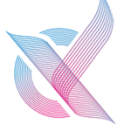 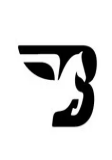 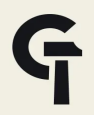 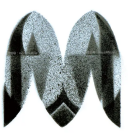 454.截止到2021年底，“科创中国”试点单位共多少家？(答案：C)	A.45  B55	C.65 D.75截止到2021年年底，山东省获批“科创中国”试点单位共多少家？	(答案：D)A.2     B.3  	C.4    D.5截止到2021年年底，以下那个省获批“科创中国”试点单位最多？	(答案：B)A.河北省 B.山东省  C.陕西省 D.江苏省457.泰安市“科创中国”试点市是哪年获批的?(答案：C)	A.2018年  B.2019年	C.2020年	 D.2021年458.中国科协所属大约有多少家全国学会？(答案：B)	A.100  B.200	C.300	 D.400“科创中国”首批试点单位多少家？(答案：A)	A.22  B.44  	C.60  	 D.  100“科创中国”首个创新基地坐落在（   ）。(答案：C)	A.北京市  B.上海市  	C.嘉兴市  	D.济南市  泰安高新区泰山智慧谷是全国第几个获批的“科创中国”创新基地(答案：C)	A.4  B.1  	C.2  	 D.5  泰山智慧谷“科创中国”创新基地坐落在泰安市（   ）？(答案：C)	A.东平县  B.宁阳县  	C.高新区  	D.岱岳区  泰山智慧谷“科创中国”创新基地是哪一年获批？(答案：D)	A.2018  B.2020  	C.2022  	 D.2021  “科创中国”是通过供需匹配，让企业家找到（）？(答案：D)	A.文学家  B.投资家  	C.教育家  	 D.科学家  “科创中国”是为了促进（）深度融合，以更好地促进地方高质量发展(答案：A)	A.科技与经济  B.科技与教育  	C.科技与文化  	 D.科技与金融  为了精准服务地方产业发展，将人才导入地方和企业，“科创中国”整合全国学会人才资源组建130多支（）(答案A)	A.科技服务团  B.金融服务团	 C.文化服务团 	 D.教育服务团  “科创中国”线上服务平台网址是(答案：A)	A.https://www.kczg.org.cn/  B.http://tskpw.gov.cn/  	C.http://www.sdast.org.cn/  	 D.https://www.cast.org.cn/  企业可将技术、人才、服务需求上传至“科创中国”线上平台，形成（）(答案：C)	A.人才库  B.项目库  	C.需求库  	 D.资讯库  “科创中国”线上平台可以上传的内容不包括（）(答案：D)	A.科技资讯  B.科技成果  	C.技术需求  	 D. 技术470.“科创中国”线上平台（）正式上线(答案：D)	A.2022年1月  B.2018年12月  	C.2016年5月   D.  2020年6月《关于实施“双百双千”行动创建科创中国创新枢纽城市的实施意见》明确从2020—2022年，与（）家国家级（省级）学会建立合作关系(答案：C)	A.55  B. 88 	C.100  	 D.150  《关于实施“双百双千”行动创建科创中国创新枢纽城市的实施意见》明确从2020—2022年，联合建立（）家创新创业平台。(答案：C)	A.55  B. 88 	C.100  	 D.150  《关于实施“双百双千”行动创建科创中国创新枢纽城市的实施意见》明确从2020—2022年，（）家企业应用中国科协及所属学会创新资源。(答案：B)	A. 500  B.1000  	C.1500  	 D.2000  关于实施“双百双千”行动创建科创中国创新枢纽城市的实施意见》明确从2020—2022年，推广转化（）项科技成果，打造全面覆盖、协同高效的科技经济融合组织体系。(答案：D)	A.600   B.800  	C.1000  	 D.1200  以下城市中，除（）之外都是“科创中国”试点市(答案：D)	A. 泰安市  B.济南市  	C.菏泽市 	 D.日照市  为全域推进“科创中国”试点市，泰安市广泛发动企业等相关单位，建立（）队伍。 (答案：D)	A. 科创服务员  B.科创经纪员 C.  科创指导员	 D.  科创联络员下面与泰安市共同入选“科创中国”首批试点城市是（）(答案：C)	A.济南市  B. 烟台市	 C.  青岛市 	 D.  潍坊市泰安市“科创中国”试点市领导小组办公室设在（）(答案：C)	A. 泰安市科技局  B.泰安市财政局  	C.泰安市科协   D.  泰安市发展改革委479.“科创中国”试点采用线上、线下等方式，实现（）资源的良性循环，为产业转型升级提供支撑。	(答案：A)	A.政、产、学、研、金、服、用  B. 会、产、学、研、金、服、用 C. 企、产、学、研、金、服、用  D.  校、产、学、研、金、服、用480.“科创中国”试点采用线上、线下等方式，人才、技术导入企业 ，项目、产品导入地方，为（）转型升级提供支撑。(答案：B)A.企业  B. 产业	  C.  产品 	 D.  技术481以下属于“科创中国”服务产品的有（）(答案：D)	A.技术转移与交易  B. 国际交流合作	  C.  科普惠民  D. 以上全是482.“科创中国”可提供（）项服务产品。(答案：C)	A.7   B.8 	C.9 	 D.10 泰安“科创中国”试点市建设被写入了泰安市（）规划。(答案：C)	A.十一五  B.	十二五 C.十三五 	 D.十四五泰安“科创中国”试点市建设成为泰安市（）建设重要内容。(答案：D)	A.产业高地   B.康养福地 	C.文旅胜地 	 D.科创名地 2020年泰安市试点市建设的做法入选“科创中国”试点建设（）典型案例。(答案：D)A  七大  B.八大	  C.九大	 D.十大486.泰安“科创中国”试点市建设坚持全域推进、全产业对接、全链条服务、全程跟进，趟出了一条服务科技经济融合新路子，形成服务创新发展的（）工作法。(答案：B)	A  三全 B四全  C.五全	 D.六全487.泰安试点市落地创新创业平台“泰安中研复合材料产业技术研究院”是我市与哪家全国学会共同建立的。(答案：B)	A.中国纺织工程学会  B.中国复合材料学会	  C.中国化工学会 	 D. 中国检验检测学会488.泰安试点市落地创新创业平台“泰安市智慧水务产业技术研究院”是我市与中国化工学会哪个专委会共同建立的。(答案：C)	A.精细化工专委会  B.化工新材料专委会  C.工业水处理专委会	 D. 生物化工专委会489.2021年全国食品、农产品高质量发展高峰论坛是与哪家全国学会共同举办的。(答案：D)中国纺织工程学会  B.中国复合材料学会	  C.中国化工学会 	 D. 中国检验检测学会参与泰安市“科创中国”首届“泰山论菌”高端论坛的工程院院士是谁？(答案：A)	A. 李玉 B.孙传尧  C.	桂卫华 D.彭永臻下面哪个高端论坛是我市与中国针灸学会打造的品牌会议活动？(答案：C)	A .泰山论“智” B.泰山论“菌 ” C.	泰山论“灸” D.泰山论“针”泰安试点市落地创新创业平台“童装面料研发中心”是我市与哪个全国学会共同建立的。(答案：A)	中国纺织工程学会  B.中国复合材料学会	  C.中国化工学会 	 D. 中国检验检测学会中国农业大学“教授专家工作站”落地我市哪家企业？(答案：B)	A.山东泰山茶溪谷农业发展有限公司 B. 山东巴富洛生态农业科技有限公司 C.	山东芝人堂药业有限公司  D.泰山景区无恙堂健康产业有限公司494.泰安试点市创新创业平台“中国化工学会泰安化工安全服务站（中心）”落地在哪家企业？(答案：B)	A. 大禹集团 B.三英集团 C.	华阳农药集团 D.鲁怡制衣集团495.来泰参加2019中国工业水处理大会暨第39届年会的工程院院士是谁？(答案：D)A. 李玉 B.孙传尧  C.	桂卫华 D.彭永臻496.试点市创新创业平台“纺织工业（泰安）检测中心”落地在哪家企业？(答案：B)	A. 大禹集团 B.三英集团 C.	华阳农药集团  D.鲁怡制衣集团497.中国纺织工程学会生态纺织产业协同创新共同体哪年在泰安成立？(答案：A)	A. 2017.10   B.2018.10    C.2019.10   D.2020.10498.“国际欧亚科学院中医药院士泰安工作站”是由哪家全国学会落地的创新创业平台？(答案：D)A.中国纺织工程学会  B.中国复合材料学会	  C.中国化工学会 	 D.中国针灸学会499.截止到2021年，以下哪家全国学会没有与泰安市人民政府签订框架合作协议？(答案：D)A.中国纺织工程学会  B.中国复合材料学会	  C.中国微循环学会 	 D.中国自动化学会500.中国纺织工程学会生态纺织产业协同创新共同体在以下哪个城市成立？(答案：A)	A. 泰安市   B.无锡市    C.嘉兴市  D.苏州市《科学素质纲要》题库（50，单选题）——依据2021年6月3日，国务院颁布的《全民科学素质行动规划纲要（2021-2035年）》501．2021年6月3日，国务院发布了提高公民科学素质的纲领性文件是（   ）。	(答案：B)	A.《全民科学素质行动规划纲要（2021-2025年）》B.《全民科学素质行动规划纲要（2021-2035年）》C.《全民科学素质行动计划纲要（2021-2025年）》D.《全民科学素质行动计划纲要（2021-2035年）》502．国务院发布的《全民科学素质行动规划纲要（2021-2035年）》中提出：到2025年我国公民具备科学素质的比例超过（    ）。(答案：C)	A.35%	 B.18%  	C.15%	 D.25%503．国务院发布的《全民科学素质行动规划纲要（2021-2035年）》中提出：到2035年我国公民具备科学素质的比例达到（    ）。(答案：A)	A.25%	 B.55%   	C.35%	 D.29%504．根据党的十九大及十九届二中、三中、四中、五中全会精神，依照（     ）,制定并实施《全民科学素质行动计划纲要(2021-2035)》。(答案：B)
      A.《中华人民共和国宪法》B.《中华人民共和国科学技术普及法》C.《中华人民共和国民法》D.《中华人民共和国专利法》505．公民具备基本科学素质一般指了解必要的科学技术知识，掌握基本的科学方法，树立（    ） ，崇尚科学精神,并具有-定的应用它们处理实际问题、参与公共事务的能力。(答案：C)
      A.马克思主义世界观B.共产主义信念C.科学思想  D.民主思想506．提升科学素质，对于公民树立科学的世界观和方法论，对于增强国家自主创新能力和文化软实力、建设（      ），具有十分重要的意义。(答案：B)
      A.节约型社会     B.社会主义现代化强国C.创新型国家      D.科技型国家507．面向世界科技强国和社会主义现代化强国建设，需要（      ）担当更加重要的使命。(答案：A)
       A.科学素质建设      B.科技
       C.科技部门           D.科普508．（   ）是第一资源、（   ）是第一动力的重要作用日益凸显，国民素质全面提升已经成为经济社会发展的先决条件。(答案：C)
       A.人力   发展    B.教育   发展
       C.人才  创新        D.科学技术    教育509．习近平总书记指出：“科技创新、科学普及是实现创新发展的（   ），要把科学普及放在与科技创新同等重要的位置。没有全民科学素质普遍提高，就难以建立起宏大的高素质创新大军，难以实现科技成果快速转化。”。	(答案：C)	A.两轮	  B.重要举措 	C.两翼	 D.关键510．各级政府将《科学素质纲要》纳入有关规划计划，制定政策法规，加大公共投入，推动《科学素质纲要》的实施。（   ）各负其责，加强协作。(答案：A)
      A.政府部门    B.群众团体  C.科技类学会       D.社会各界511．《科学素质纲要》的指导思想是以习近平新时代中国特色社会主义思想为指导，以践行社会主义核心价值观、以（    ）为主线，以深化科普供给侧改革为重点，着力打造社会化协同、智慧化传播、规范化建设和国际化合作的科学素质建设生态。(答案：A)
      A.弘扬科学精神            B.深化科普供给改革
      C.科学素质服务高质量发展  D.崇尚创新的社会氛围512．自《全民科学素质行动计划纲要（2006-2010-2020年）》印发实施以来，公民科学素质水平大幅提升，到2020年全国具备科学素质的比例达到(    )。(答案：D)      A.13.4%    B.15.6%   C.12.7%   D.10.56%513．在“十四五”时期，要实施好青少年、农民、产业工人、老年人、领导干部和 （  ）等重点人群的科学素质提升行动。(答案：A)
      A.公务员       B.科技工人   C.党员干部      D.留守老人514．我国已转向高质量发展阶段，正在加快构建以国内大循环为主体、国内国际双循环相互促进的新发展格局。（    ）与经济、政治、文化、社会、生态文明深入协同，科技创新正在释放巨大能量，深刻改变生产生活方式乃至思维模式。(答案：C)
      A.科学     B.发展   C.科技       D.安全515．加强农村中小学科学教育基础设施建设和配备，加大（    ）活动和资源向农村倾斜力度。(答案：B)
      A.创新    B.科学教育   C.创造       D.科技516．建立科学、多元的发现和培育机制，对有（      ）潜质的青少年进行个性化培养。(答案：D)
      A.创新        B.科学     C.学习       D.科学家517．大力弘扬（     ）精神，开展老科学家学术成长资料采集工程，依托国家科技传播中心等设施和资源，打造科学家博物馆和科学家精神教育基地，展示科技界优秀典型、生动实践和成就经验，激发全民族创新热情和创造活力。(答案：A)
      A.科学家       B.科学    C.爱国主义      D.奉献518．加强科研诚信和科技伦理建设，深入开展科学道德和学风建设宣讲活动，引导广大科技工作者坚守（    ），自立自强，建功立业，成为践行科学家精神的表率。(答案：B)
      A.科学思想       B.社会责任    C.科学精神        D.底线519．建立完善科技资源科普化机制，不断增强（      ）科普责任意识，充分发挥科技设施科普功能，提升科技工作者科普能力。(答案：C)
     A.科学家       B.科技企业   C.科技创新主体     D.社会组织520．搭建高水平科幻创作交流平台和产品开发共享平台，建立科幻电影（     ），为科幻电影提供专业咨询、技术支持等服务。(答案：B)
     A.资源库      B.科学顾问库    C.顾问制度    D.创新平台521．推进图书、报刊、音像、电视、广播等传统媒体与新媒体深度融合，鼓励（     ）增加科学传播内容，实现科普内容多渠道全媒体传播。(答案：C)
     A.创作作品    B.媒体专栏   C.公益广告       D.专题栏目522．推进科普与大数据、云计算、人工智能、区块链等技术深度融合，强化需求感知、用户分层、情景应用理念，推动传播方式、组织动员、运营服务等创新升级，加强（     ）建设，充分利用现有平台构建国家级科学传播网络平台和科学辟谣平台。(答案：B)A.“数据平台”      B.“科普中国”C.“智慧平台”      D.“创新平台”523．科学素质是国民素质的重要组成部分，是社会文明进步的（   ）。	(答案：A)	A.基础 	  B.保障  	C.基石	 D.支撑524．以提升科技文化素质为重点，提高农民文明生活、科学生产、科学经营能力，造就一支适应农业农村现代化发展要求的高素质农民队伍，加快推进（       ）。	(答案：B)	A.新农村建设	      B.乡村全面振兴C.乡村振兴	      D.城镇化进程525．面向保障国家粮食安全和重要农副产品有效供给、构建乡村产业体系、发展农村社会事业新需求，依托农广校等平台开展农民教育培训，大力提高农民科技文化素质，服务（     ）。	(答案：C)	A.农业发展            B.农村发展C.农业农村现代化	    D.新农村建设526．深入推行科技特派员制度，支持家庭农场、农民合作社、农业社会化服务组织等新型农业经营主体和服务主体通过建立示范基地、田间学校等方式开展科技示范，引领（      ）。	(答案：D)	A.农村发展	     B.新农村发展C.农业经济发展	  D.现代农业发展527．以提升技能素质为重点，提高产业工人职业技能和创新能力，打造一支有理想守信念、懂技术会创新、敢担当讲奉献的（       ），更好服务制造强国、质量强国和现代化经济体系建设。(答案：B)	A.工业团队	    B.高素质产业工人队伍C.工人队伍	    D.技师队伍528．弘扬（         ），提高企业家科学素质，引导企业家在爱国、创新、诚信、社会责任和国际视野等方面不断提升，做创新发展的探索者、组织者、引领者和提升产业工人科学素质的推动者。(答案：A)A.企业家精神	   B.爱国精神 	C.奉献精神	 D.科学家精神529．以提升信息素养和健康素养为重点，提高老年人（      ），增强获得感、幸福感、安全感，实现老有所乐、老有所学、老有所为。(答案：B)	A.安全意识	    B.防范网络诈骗意识C.生活质量	    D.适应社会发展能力530．不断完善干部考核评价机制，在公务员录用考试和任职考察中，强化（   ）有关要求并有效落实。(答案：C)	A.为人民服务	   B.履职尽责 	C.科学素质	 D.执政为民531．制定科普基础设施发展规划，将科普基础设施建设纳入各地国民经济和。(答案：A)	A.社会发展规划	   B.发展规划C.发展计划	      D.社会发展计划532．完善科普基础设施建设管理的规范和标准，建立健全（    ）。	(答案：D)	A.考核制度	     B.评价机制C.考评机制	     D.分级评价制度533．鼓励国家科技计划（专项、基金等）项目承担单位和人员，结合科研任务加强（       ）工作。(答案：B)	A.科技	   B.科普  	C.服务	 D.协调协作534．实施智慧科普建设工程，推进（   ）与大数据、云计算、人工智能、区块链等技术深度融合。	(答案：D)	A.科普工程	  B.科学素质 	 C.平台	  D.科普535．推行科技馆登记注册制度和年报制度，推进符合条件的科技馆（       ）。(答案：A)	A.免费开放	  B.完善建设  	C.开放	 D.全天候开放536．深化全国科普教育基地创建活动，构建（     ）和长效激励机制。(答案：C)	A.高效运营	 B.科普宣传 	C.高质量服务	 D.科普服务537．鼓励和支持各行业各部门建立（      ）、研学等基地，提高科普服务能力。(答案：B)	A.科普服务   B.科普教育 	C.技术研发	 D.科技教育538．推进图书馆、文化馆、博物馆等公共设施开展（    ），拓展科普服务功能。(答案：D)	A.科技活动	 B.科普宣传 	C.免费开放	 D.科普活动539．引导和促进公园、自然保护区、（     ）、机场、车站、电影院等公共场所强化科普服务功能。(答案：A)	A.风景名胜区	  B.学校 	C.办公楼 	 D.游乐场540．开发利用有条件的（    ）和闲置淘汰生产设施，建设科技博物馆、工业博物馆、安全体验场馆和科普创意园。(答案：C)	A.企业 	 B.单位 	C.工业遗产	 D.地方541．储备和传播优质应急科普内容资源，有效开展（      ）、防灾减灾、应急避险等主题科普宣教活动。(答案：B)	A.安全生产	 B.传染病防治 	C.食品药品安全	 D.疫情防控542．突发事件状态下，各地各部门密切协作，统筹力量直达基层开展（     ），及时做好政策解读、知识普及和舆情引导等工作。(答案：A)	A.应急科普	 B.科普宣传 	C.心理疏导	 D.科普服务543．构建省域统筹政策和机制、市域构建资源集散中心、县域组织落实，以新时代文明实践中心（所、站）、党群服务中心、社区服务中心（站）等为阵地，以（     ）为重要手段的基层科普服务体系。(答案：C)A.科技志愿服务	 B.科普宣传 	C.志愿服务	 D.科普讲座544．动员学校、医院、科研院所、企业、（   ）和社会组织等组建科技志愿服务队，完善科技志愿服务管理制度。(答案：D)	A.单位 	 B.机关  	C.大专院校	 D.科学共同体545．建立完善跨区域科普合作和共享机制，鼓励有条件的地区开展全领域行动、全地域覆盖、全媒体传播、（      ）的全域科普行动。(答案：A)	A.全民参与共享	   B.全链条服务C.全程跟进        D.全方位对接546．加强基层（    ）建设，在城乡社区综合服务设施、社区图书馆、社区书苑、社区大学等平台拓展科普服务功能。(答案：C)	A.科普队伍	 B.科普文化 	C.科普设施	 D.科普平台547．深入开展爱国卫生运动、（      ）、科技活动周、双创活动周、防灾减灾日、食品安全宣传周、公众科学日等活动，增进公众对科技发展的了解和支持。(答案：B)	A.三下乡	 B.全国科普日 	C.文明创建	 D.科技工作者日548．大力发展科普场馆、科普基地、科技出版、（    ）、科普研究等领域专职科普人才队伍。(答案：C)	A.科普阵地	 B.科普团队 	C.新媒体科普	 D.科研院所549．建立高校科普人才培养联盟，加大高层次科普专门人才培养力度，推动设立（      ）。(答案：A)	A.科普专业	 B.科普奖 	C.科普课	 D.科普研究学院550．深入开展科学教育、传播和普及双多边合作项目，促进（     ）交流交易。(答案：D)	A.科普工作	 B.科普产业 	C.科普项目	 D.科普产品